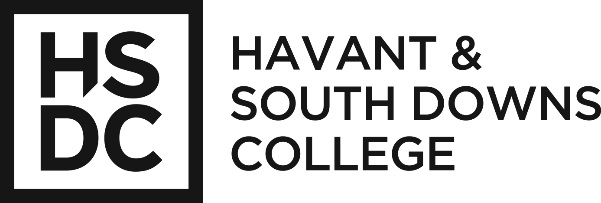 Job Description:Key Purpose:Key Responsibilities and Accountabilities:Cross-College Responsibilities and Accountabilities:This job description is current as at the date shown below.  In consultation with you, it is liable to variation by management to reflect or anticipate changes in or to the job.  You are liable to undertake such other duties as may reasonably be required of you, commensurate with your grade, at your initial or present place of work or at any other of the College’s operational sites.Person SpecificationKey to assessment methods:A = ApplicationI = InterviewP = PresentationW = Written assessmentPost:Senior Restaurant Supervisor – Maternity CoverSalary Grade:Grade 2 (£15,749.94 - £18,143.64)Responsible to:Restaurant ManagerResponsible for:If applicable1To support the Restaurant Manager in the day to day running of a training restaurant.2To support the lecturers and students during restaurant lessons3Promote and market the restaurant to increase customer databaseAUndertake operational duties of restaurant manager in her absence.BRequired to work a varied shift pattern dependant on college timetable and business requirements including out of hours events. COversee the restaurant daily operating procedures.Liaise with FOH lecturer and chef’s for daily requirements.DEnsure all areas open ready with relevant equipment turned on.Check diary reservations and set up restaurant ready for lecturer.  EMaintaining Health & Safety for customers, staff, students and visitors, particularly by ensuring areas are clean, tidy and safe.FPromoting the restaurant areas to increase the customer database, sending out emails and ensuring promotional items available to take-away.GSupport Restaurant, Café Lounge and Le Shop with MEP, service and clear down as required and maintain general cleanliness. HSupport students to ensure Standard Operating Procedures are maintained and MEP duties are completed. IEnsure SFBB forms are completed and managed daily.JEnsure smooth running of restaurant areas including dealing with complaints. KResponsible for overseeing and maintaining the float, cash and credit card payments and daily banking.LLiaise with customers, taking bookings and dealing with customer enquiries.MEnsure close down procedures are completed and areas left secure.NMarket and promote restaurant via customer email database.OReporting and recording to the Restaurant Manager equipment faults and failures.PEnsure current menus are designed and printed ready for service including party menus. QComplete planning for guest chef events and function.RManage party invoices, booking forms for functions and internal restaurant requirement forms. SKey communications with chefs and lecturers for daily bookings and party requirements. TProgramming amendments to menus and pricing on restaurant EPOS system, manage Opentable and customer loyalty cards.UUpdate student standard manuals and MEP sheets in line with food service/restaurant manager.VLiaising with the restaurant manager to order drink stock and maintain wine and bar menus.WChecking-in deliveries, storage of goods, rotation of bar stock and stock control to include termly stock takes, audits and costings.1Participate in Performance Management and professional development activities as required. 2Value and promote diversity and equal opportunities.3Work within health and safety guidelines and be aware of your responsibilities for health and safety. 4Fully support and adhere to the College approved strategies, policies and procedures.5Be responsible for safeguarding and promotion of the welfare of children, young people and vulnerable adults. 6Support the College’s quality initiatives, promoting the values of the College and ensuring that outputs meet quality standards7Provide the best possible service to customers (both internal and external) in line with College standards.QUALIFICATIONS & TRAININGEssentialDesirableHow assessediNVQ Level 3 Hospitality and SupervisioniiFood Hygiene certificate iiiPersonal licence holderivvKNOWLEDGE, EXPERIENCE & UNDERSTANDING (CURRENT)viStrong knowledge of food and beverage serviceviiAdministration and planning for eventsviiiExperience using EPOSixMarketing and promoting to increase sales and customer database including use of social media. Supervisory and motivational skillsSKILLS & ATTRIBUTESxiiReliable and trustworthyxiiiExcellent people skills and strong team playerxivAbility to use your own initiative xvGood time managementxviGood I.T skillsxviiGood communicatorxviiiPositive attitude